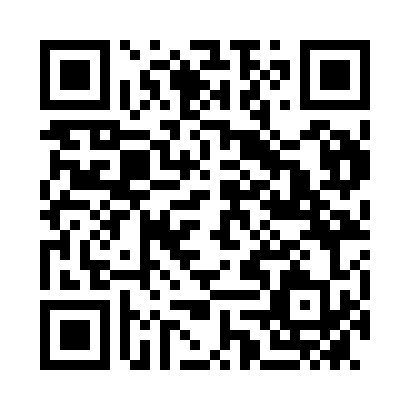 Prayer times for Ebensee, AustriaWed 1 May 2024 - Fri 31 May 2024High Latitude Method: Angle Based RulePrayer Calculation Method: Muslim World LeagueAsar Calculation Method: ShafiPrayer times provided by https://www.salahtimes.comDateDayFajrSunriseDhuhrAsrMaghribIsha1Wed3:385:471:025:018:1810:182Thu3:365:451:025:028:1910:203Fri3:335:441:025:028:2110:234Sat3:305:421:025:038:2210:255Sun3:285:401:025:038:2410:276Mon3:255:391:025:048:2510:297Tue3:225:371:015:048:2610:328Wed3:205:361:015:058:2810:349Thu3:175:341:015:058:2910:3710Fri3:155:331:015:068:3010:3911Sat3:125:321:015:068:3210:4112Sun3:095:301:015:078:3310:4413Mon3:075:291:015:078:3410:4614Tue3:045:281:015:088:3610:4915Wed3:015:261:015:088:3710:5116Thu2:595:251:015:098:3810:5317Fri2:565:241:015:098:3910:5618Sat2:545:231:015:108:4110:5819Sun2:515:221:015:108:4211:0120Mon2:495:211:025:118:4311:0321Tue2:465:201:025:118:4411:0522Wed2:455:181:025:118:4511:0823Thu2:445:171:025:128:4711:1024Fri2:445:171:025:128:4811:1225Sat2:445:161:025:138:4911:1226Sun2:435:151:025:138:5011:1327Mon2:435:141:025:148:5111:1328Tue2:435:131:025:148:5211:1429Wed2:435:121:025:148:5311:1430Thu2:425:121:035:158:5411:1531Fri2:425:111:035:158:5511:15